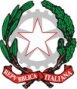 ISTITUTO COMPRENSIVO STATALE “PETRARCA” Piazza C. BATTISTI n. 33 - 52025 Montevarchi (AR ) Segreteria Tel. 055 9108401- C.F. 81003670510 – COD. UNIV.UF6C90 Sito: www.comprensivopetrarca.edu.it E-mail: aric81100b@istruzione.it / aric81100b@pec.istruzione.itPIANO DIDATTICO  PERSONALIZZATOScuola Polo Inclusione per l’ambito 02Istituto Comprensivo “F. Petrarca”  -Montevarchi (AR)ANNO SCOLASTICO 2022 - 2023ISTITUTO COMPRENSIVO “PETRARCA “Scuola Primaria  “Isidoro Del Lungo”Pestello“Giotto” MercataleScuola Secondaria di Primo GradoCLASSE __ SEZ  __COORDINATORE DI CLASSE: Prof./ Insegn. _________________________  BES    DSANome alunno/a: _____________________________	Dati anagraficiNato/a a _________________ il __________________Classe      , scuola       INSEGNANTI DEL CONSIGLIO DI CLASSE O TEAM DOCENTISintesi della diagnosi specialistica(Per la scuola primaria)Informazioni dalla famiglia_________________________________________________________________________________________________________________________________________________________________________________________________________________________________Consapevolezza da parte dell’alunno del proprio modo di apprendere° ACQUISITA	° DA RAFFORZARE	° DA SVILUPPAREPunti di forza dell’alunno _________________________________________________________________Punti di debolezza_______________________________________________________________Modalità di svolgimento delle prove Invalsi (se previste nell’anno scolastico).________________________________________________________________________________________________________________________________________________________________________________________________________________________________________________RIFERIMENTI NORMATIVILegge 170/2010;Decreto ministeriale n.5669 del 12 luglio 2011, contenente disposizioni attuative;linee guida per il diritto allo studio degli alunni e degli studenti con DSA allegate al DM n.5669.Accordo in conferenza Stato-regioni su indicazioni per la diagnosi e la certificazione dei disturbi specifici di apprendimento (DSA)del luglio 2012.Direttiva Ministeriale 27 dicembre 2012 e relative indicazioni operative pubblicate nella circolare n. 8 del 6 marzo 2013; Nota MIUR 1551 del 27\06\2013;Nota MIUR n.2563 del 22\11\2013, “Strumenti di intervento per alunni con Bisogni Educativi Speciali. A.S. 2013/2014. Chiarimenti”;D.L.vo 62/2017. Art. 11 Valutazione delle alunne/i con disabilità e DSA 1° ciclo / Art. 20 esame di Stato alunne/i con disabilità e DSA 2° ciclo D.L. 62/2017 /Art.21 comma 2 D.L. 62/2017 curriculum dello studente;Decreto legislativo n. 66 del 13/4/2017. Norme per la promozione dell’inclusione scolastica degli studenti con disabilità a norma dell’art. 1, cc. 180 e 181, lettera c) della legge n. 107 del 13/7/2015;Decreto legislativo n. 62 del 13/4/2017. Norme in materia di valutazione e certificazione delle competenze nel primo ciclo ed esame di stato, a norma dell’art. 1 cc. 180 e 181, lettera i) della legge n. 107 del 13/7/2015;Nota MIUR prot. 2000 del 23.2.2017.Certificazione delle competenze degli alunni con BES che non hanno facilitazioni durante lo svolgimento delle prove Invalsi.Nota MIUR 1143 del 17 maggio 2018. Possibilità di operare scelte strategiche e Ordinanza Ministeriale n. 205 - 11 marzo 2019.Istruzioni e modalità organizzative e operative per lo svolgimento dell’esame di Stato conclusivo dei corsi di studio di istruzione secondaria di secondo grado nelle scuole statali e paritarie – anno scolastico 2018/2019.Nota 04\04\2019. Indicazioni in merito allo svolgimento degli esami di stato nelle scuole del primo ciclo di istruzione e alla certificazione delle competenze.Linee guida sulla didattica digitale integrata  (D.M. 89 del 7/08/2020)Delibera della giunta regionale  Regione Toscana n.714 del 12/07/2021 (nuove indicazioni operative riguardanti gli alunni con DSA.Misure dispensative e strumenti compensativiMISURE DISPENSATIVEBarrare le caselle di interesse(RIGUARDANO SOLO GLI ALUNNI CON DSA)Dispensa dall’uso del corsivo	.		Dispensa dalla scrittura sotto dettatura di testi e/o appunti.		Dispensa dal ricopiare testi o espressioni matematiche dalla lavagna.Dispensa dallo studio mnemonico delle tabelline, delle forme verbali, delle poesie.Dispensa dalla lettura ad alta voce in classe	.Dispensa dalla lettura di consegne scritte complesse.		Dispensa dalla consultazione di dizionari cartacei.		Dispensa dai tempi standard (assegnazione di tempi più lunghi per l’esecuzione dei lavori e/o riduzione delle consegne).	Dispensa da un eccessivo carico di compiti con riduzione delle pagine da studiare.		Dispensa dalla sovrapposizione di compiti e interrogazioni delle varie materie.Dispensa dallo studio della grammatica di tipo classificatorio.	Solo per gli alunni con DSA: Dispensa (se richiesta dalla diagnosi, dalla famiglia e approvata dal Consiglio di classe) dallo studio della lingua straniera in forma scritta.Solo per gli alunni con DSA: esonero (se richiesta dalla diagnosi, dalla famiglia e approvata dal Consiglio di classe) dallo studio della lingua straniera in forma scritta.Per le lingue interessate (latino, lingue straniere) fornire all’alunno la costruzione della frase sul modello di quella italianaN.B. In questo caso si ricorda che l’esonero riguarda l’insegnamento della lingua straniera nel suo complesso e non dà adito al diploma finale ma solo ad un attestato; la dispensa concerne unicamente le prestazioni in forma scritta. In presenza della dispensa dalla valutazione delle prove scritte, gli studenti con DSA utilizzeranno comunque il supporto scritto in quanto utile all’apprendimento anche orale delle lingue straniere.Misure dispensative  particolari relative alle singole necessità dell’alunno o misure dispensative necessarie durante un’eventuale didattica digitale integrata.---------------------------------------------------------------------------------------------------STRUMENTI COMPENSATIVIBarrare le caselle di interesse(RIGUARDANO ALUNNI CON BES E DSA)	Utilizzo del computer per programmi di video-scrittura con correttore ortografico.		Utilizzo del computer con sintesi vocale.	Utilizzo di libri digitali.	Utilizzo di risorse audio (fili audio digitali, audiolibri).	Utilizzo del registratore o della Smart Pen.	Utilizzo di calcolatrice (anche calcolatrice vocale) o ausili per il calcolo non tecnologici (linee dei numeri, tavola pitagorica, ecc.).		Utilizzo di schemi, tabelle, formulari costruiti con la classe o dal singolo alunno, come supporto durante compiti e verifiche.		Utilizzo di mappe mentali, concettuali e schemi (elaborate dallo studente per sintetizzare e strutturare le informazioni) durante l’interrogazione, eventualmente anche su supporto digitalizzato (video presentazione), per facilitare il recupero delle informazioni e migliorare l’espressione verbale, (si ricorda che tali schemi e mappe non devono essere riassunti degli argomenti studiati).Utilizzo di altri linguaggi e tecniche (ad esempio il linguaggio iconico e i video…) come veicoli che possono sostenere la comprensione dei testi e l’espressione.		Utilizzo di dizionari digitali su computer (CD rom, risorse online) .Utilizzo di software didattici e compensativi (free e/o commerciali).Lettura delle consegne degli esercizi e/o fornitura, durante le verifiche, di prove su supporto digitalizzato leggibili dalla sintesi vocale.Strumenti e disposizioni particolari relativi alle singole necessità dell’alunno o particolari strumenti necessari da predisporre durante un’eventuale didattica digitale integrata.Modalità di verificaInterrogazioni programmate .Facilitazione della decodifica del testo scritto (lettura da parte dell’insegnante, di un compagno, sintesi vocale….).		Gestione dei tempi nelle verifiche orali anche con predisposizione di domande guida.	Tempi più lunghi per l’esecuzione delle verifiche.		Esplicitazione del comando.	Uso di mediatori didattici durante le prove scritte e orali (mappe concettuali, mentali, schemi, tabelle …).	Uso di strumenti compensativi, tecnologici e informatici.	Prove informatizzate.	Prove con vari tipi di adattamento (riduzione, semplificazione, facilitazione, arricchimento).	Prove di verifica personalizzate.Valutazione dei procedimenti e non dei calcoli.	Nei test di lingua straniera indicare la consegna in lingua italiana.	Nelle verifiche in lingua straniera, privilegiare la terminologia utilizzata durante le spiegazioni	.Ridurre il numero delle domande e/o esercizi nelle verifiche scritte oppure la lunghezza del testo di comprensione.Le griglie di valutazione dovranno essere opportunamente adeguate (es. nella valutazione del  compito scritto di italiano si può eliminare la voce “correttezza ortografica”).Possibilità di bilanciamento, nella valutazione finale, delle prove orali e scritte privilegiando quelle orali.PROVE INVALSI SECONDO LA NORMATIVA VIGENTE O ULTIME CIRCOLARI EMANATE.PATTO CON LA FAMIGLIASi concorda sui seguenti aspetti:modalità d’ aiuto da parte della famiglia nello studio individuale;misure dispensative e/o strumenti compensativi da adottare durante il lavoro in classe (per l’utilizzo degli strumenti dispensativi e/o compensativi in sede di esame di esami finali, si rimanda alla circolare ministeriale relativa allo svolgimento degli esami di fine ciclo o maturità per l’anno scolastico in cui l’alunno sosterrà l’esame);modalità e criteri di verifica e valutazione seguiti dai docenti;accettazione in modo sereno e consapevole delle difficoltà e aiuto da parte degli insegnanti per far emergere soprattutto le potenzialità;revisione del Piano Didattico Personalizzato all’inizio di ogni anno scolastico o qualora lo studente, i genitori o gli insegnanti lo ritengano necessario;Produrre certificazione rilasciata da ente accreditato;Montevarchi, ____________Il Dirigente scolastico Prof. _________________________il Coordinatore di classe ………………………………………………………….Io/noi sottoscritto/a/i genitore/i, firmando il presente piano dichiaro/iamo:Di essere a conoscenza dell’informativa sul trattamento dei dati personali effettuati in questa scuola (GDPR regolamento UE 679\2016).Di autorizzare il trattamento dei dati sensibili.La firma ad ogni mia decisione relativa al presente piano è disposta in conformità con le vigenti disposizioni in materia di corresponsabilità genitoriale.Si informano i genitori che una volta all’anno, l’ufficio scolastico regionale potrebbe richiedere un monitoraggio dei dati che riguardano gli alunni certificati ai sensi della legge 170/2010 con fini strettamente statistici, senza nominativi e ad uso esclusivo ed interno del Miur, come supporto delle politiche di gestione d’inclusione scolastica, nel rispetto dei dati personali e della privacy (GDPR 679/2016) e successive modifiche 25/05/2018.Il sottoscritto, consapevole delle conseguenze amministrative e penali per chi rilasci dichiarazioni non corrispondenti a verità, ai sensi del DPR 245/2000, dichiara di aver effettuato la scelta/richiesta in osservanza delle disposizioni sulla responsabilità genitoriale di cui agli art. 316, 337 ter e 337 quater del codice civile, che richiedono il consenso di entrambi i genitori.I Genitori ____________________________________________________DISCIPLINADOCENTEFIRMA DOCENTEArea  DSA IndividuazioneTipologia                Disturbo specifico apprendimentoSegnalazione diagnostica alla scuolaRedatta da: ………………………………..……………………(ASL  o struttura accreditata)……………………………………………………(da specialista privato) in attesa di rilascio di certificazione da parte di struttura sanitaria pubblica o accreditata.Il:………………………………………………..a:…………………………………………………dal dott.: ……………………………………………………..in qualità di: ……………………………………………………(neuropsichiatra o psicologo)Sintesi della diagnosi------------------------------------------   Dislessia    Disgrafia   Disortografia   DiscalculiaArea BESBorder line CognitivoADHDaltroSegnalazione diagnostica alla scuolaRedatta da: ………………………………..……………………(ASL  o struttura accreditata)……………………………………………………(da specialista privato) in attesa di rilascio di certificazione da parte di struttura sanitaria pubblica o accreditata.Il:………………………………………………..a:…………………………………………………dal dott.: ……………………………………………………..in qualità di: ……………………………………………………(neuropsichiatra o psicologo)SVANTAGGIOSOCIO-ECONOMICOSVANTAGGIO LINGUISTICODISTURBI NELL’APPRENDIMENTODiagnosi BESSegnalazioni sulla base di elementi oggettivi (es: segnalazione dei servizi sociali, casa, famiglia, ente locale, ASL) ………………………………………………………………………………………………………………………………………………………………………………………………………………………………………………………………………………………Osservazione e motivazione del Consiglio di classe/team docenti………………………………………………………………………………………………………………………………………………………………………………………………………………………………………………………………………………………………………………………………………………Deliberata il …………………………………..Nella normadeficitarioAbilità di letturaAbilità di ascolto e comprensioneAbilità di scritturaAbilità di calcolo